Российская  ФедерацияСовет депутатов Трегубовского сельского поселенияЧудовского района Новгородской областиРЕШЕНИЕот  25.04.2016 г.  № 45д. ТрегубовоОб утверждении методикиопределения арендной  платыза недвижимое муниципальноеимущество Трегубовскогосельского поселенияВ целях эффективного использования объектов нежилого фонда муниципальной собственности Трегубовского сельского поселения, на основании главы 34 Гражданского кодекса Российской Федерации, Положения о порядке управления и распоряжения муниципальным имуществом, находящимся в собственности  Трегубовского сельского поселения, утвержденного решением Совета депутатов Трегубовского  сельского  поселения от  05.06.2015 г.  № 258, Совет депутатов Трегубовского сельского поселения РЕШИЛ:1. Утвердить методику определения арендной платы за недвижимое муниципальное имущество Трегубовского сельского поселения, согласно приложению.2. Признать утратившими силу решение  Совета депутатов Трегубовского сельского поселения от 24.09.2010 «Об утверждении методики определения  арендной платы за муниципальное имущество», а также изменения к нему, утвержденные решением  Совета депутатов Трегубовского сельского поселения от 24.06.2011 № 47.         3. Опубликовать решение в официальном бюллетене Администрации Трегубовского сельского поселения «МИГ Трегубово» и на официальном сайте Администрации Трегубовского сельского поселения в сети «Интернет».         4. Настоящее решение вступает в силу с даты его официального опубликования.Глава поселения                                             С.Б. АлексеевПриложение к решению Совета депутатов Трегубовского сельского поселенияот 25.04.2016 г. № 45                                                                                                                          МЕТОДИКАОПРЕДЕЛЕНИЯ АРЕНДНОЙ ПЛАТЫ ЗА НЕДВИЖИМОЕ МУНИЦИПАЛЬНОЕ ИМУЩЕСТВО ТРЕГУБОВСКОГО СЕЛЬСКОГО ПОСЕЛЕНИЯ1. Для определения арендной платы за недвижимое муниципальное имущество в соответствии с методикой используются следующие исходные данные:1.1. Базовая ставка арендной платы (В), определяемая как рыночная стоимость арендной платы за  общей площади здания (помещения) в год на основании отчета об оценке объекта оценки, составленном по основаниям и в порядке, предусмотренным федеральным законодательством об оценочной деятельности.1.2. Общая площадь здания (помещения), определяемая по данным технического паспорта (кв. м);1.3. Корректировочный коэффициент:Кд - коэффициент вида деятельности, реализуемого в здании (помещении):1.4. Порядок расчета арендной платы за здания (помещения):Конкретный размер арендной платы за  (Ап.) в год определяется путем умножения базовой ставки (В) на коэффициент вида деятельности, реализуемого в здании (помещении) (Кд):Ап. = В  x КдГодовая арендная плата (Ап г.) определяется как произведение конкретного размера арендной платы за  (Ап.) в год и площади арендуемого помещения (S):Ап г. = Ап. x S2. Годовая арендная плата за муниципальное имущество при сдаче его в аренду в виде основных средств устанавливается в размере рыночной стоимости арендной платы в год арендуемого имущества, определенной в соответствии с законодательством об оценочной деятельности._______________________________Вид деятельностиКдДеятельность государственных и муниципальных учреждений и некоммерческих организаций, не приносящая им доход0,2Деятельность хозяйствующих субъектов в сфере сельской потребительской кооперации0,3Деятельность хозяйствующих субъектов в сфере информационно-коммуникационных технологий  для размещения сетей связи0,5Прочие виды деятельности                                     1,0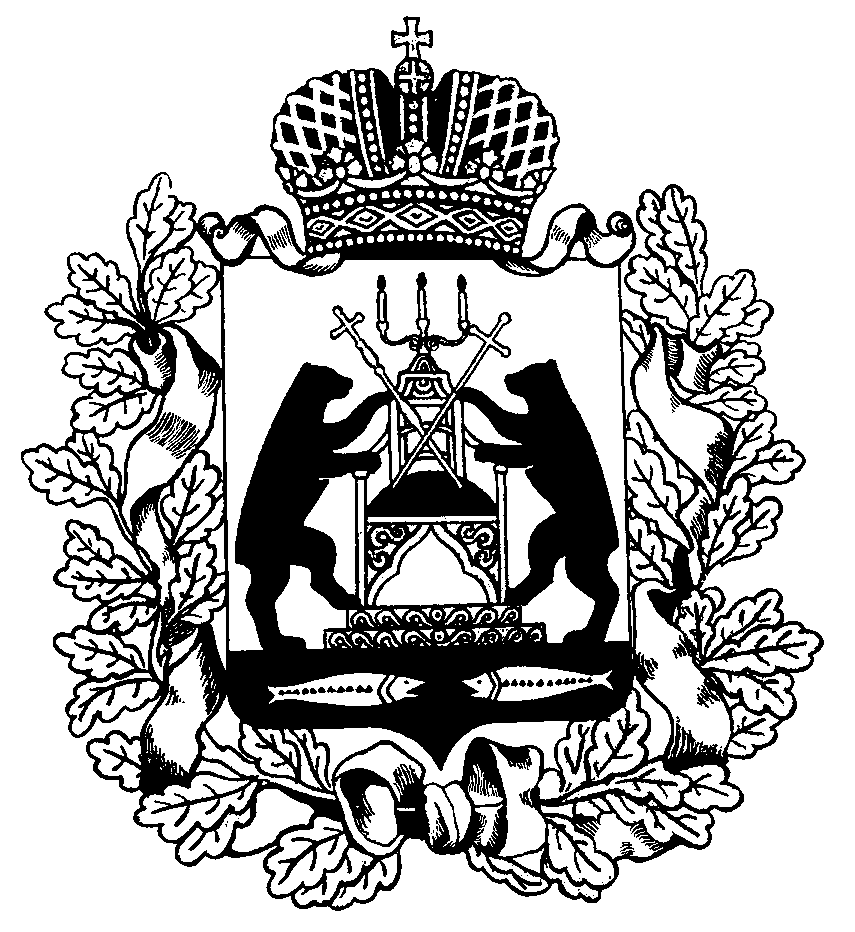 